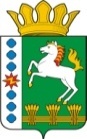 КОНТРОЛЬНО-СЧЕТНЫЙ ОРГАН ШАРЫПОВСКОГО МУНИЦИПАЛЬНОГО ОКРУГАКрасноярского краяЗаключениена проект постановления администрации Шарыповского муниципального округа «О внесении изменений в постановление администрации Шарыповского муниципального округа от 28.10.2022 № 709-п «Об утверждении  муниципальной программы Шарыповского муниципального округа «Развитие институтов гражданского общества Шарыповского муниципального округа»	14 ноября 2023 года                  								№ 52Настоящее экспертное заключение подготовлено Контрольно – счетным органом Шарыповского муниципального округа Красноярского края на основании ст. 157 Бюджетного  кодекса Российской Федерации, ст. 9 Федерального закона от 07.02.2011 № 6-ФЗ «Об общих принципах организации и деятельности контрольно – счетных органов субъектов Российской Федерации и муниципальных образований», ст. 15 Решения Шарыповского окружного Совета депутатов от 14.12.2021 № 5-32р «Об утверждении Положения о Контрольно – счетном органе Шарыповского муниципального округа Красноярского края», в соответствии со стандартом организации деятельности Контрольно – счетного органа Шарыповского муниципального округа Красноярского края СОД 2 «Организация, проведение и оформление результатов финансово – экономической экспертизы проектов Решений Шарыповского окружного Совета депутатов и нормативно – правовых актов по бюджетно – финансовым вопросам и вопросам использования муниципального имущества и проектов муниципальных программ» утвержденного приказом Контрольно – счетного органа Шарыповского муниципального округа Красноярского края от 25.01.2021 № 03 и приказом Контрольно – счетного органа Шарыповского муниципального округа Красноярского края от 31.10.2023 № 20  о проведении финансово – экономической экспертизы проектов муниципальных программ Шарыповского муниципального округа Краснояского края при планировании бюджета округа на очередной финансовый 2024 год и плановый период 2025 и 2026 годы.Представленный на экспертизу проект постановления администрации Шарыповского муниципального округа «О внесении изменений в постановление администрации Шарыповского муниципального округа от 28.10.2022 № 709-п «Об утверждении  муниципальной программы Шарыповского муниципального округа «Развитие институтов гражданского общества Шарыповского муниципального округа» направлен в Контрольно – счетный орган Шарыповского муниципального округа Красноярского края 14 ноября 2023 года. Разработчиком данного проекта Программы является администрация Шарыповского муниципального округа.Основанием для разработки муниципальной программы является:- статья 179 Бюджетного кодекса Российской Федерации;постановление администрации Шарыповского муниципального округа от 13.04.2021 № 288-п «Об утверждении Порядка принятия решений о разработке муниципальных программ Шарыповского муниципального округа, их формирования и реализации» (в ред. от 22.07.2022, от 04.04.2023);- распоряжение администрации Шарыповского муниципального округа от 21.07.2021 № 374-р «Об утверждении перечня муниципальных программ Шарыповского муниципального округа» (в ред. от 03.08.2022, от 23.08.2023 № 398-р).Мероприятие проведено 14 ноября 2023 года.В ходе подготовки заключения Контрольно – счетным органом Шарыповского муниципального округа Красноярского края были проанализированы следующие материалы:- проект Постановления администрации Шарыповского муниципального округа «О внесении изменений в постановление администрации Шарыповского муниципального округа от 28.10.2022 № 709-п «Об утверждении  муниципальной программы Шарыповского муниципального округа «Развитие институтов гражданского общества Шарыповского муниципального округа»;  -  паспорт муниципальной программы «Развитие институтов гражданского общества Шарыповского муниципального округа».Исполнитель муниципальной программы администрация Шарыповского муниципального округа.Соисполнители муниципальной программы:- казенное учреждение «Управление культуры, молодежной политики и муниципального архива» Шарыповского муниципального округа;- казенное учреждение «Управление образования Шарыповского муниципального округа»;- казенное учреждение «Управление спорта и туризма» Шарыповского муниципального округа.Подпрограммы муниципальной программы:Развитие территориального общественного самоуправления;Поддержка социально ориентированных некоммерческих организаций.Цель муниципальной программы являются:Создание условий для развития гражданского общества.Задачами муниципальной программы является:Создание условий для развития территориального общественного самоуправления, вовлечения граждан в решение вопросов местного значения;Создание условий для развития социально ориентированных некоммерческих организаций.           Основной целью государственной политики в сфере развития гражданского общества является создание правовых, информационных, организационных, инфраструктурных условий для поддержки и развития форм общественного участия и самоорганизации граждан.           С 2018 года в округе действуют 34 территориальных общественных самоуправления (далее – ТОС) без образования юридического лица. В 2022 году ТОСы округа объединились в ассоциацию.                       Система ТОС является надежным инструментом общественного контроля. Члены ТОС совместно с представителями общественной палаты округа выезжают с проверками на объекты благоустройства, ремонта коммунальной инфраструктуры, объектов в рамках реализации национальных проектов.            ТОСы округа все больше включаются в организацию участия сел и деревень 
в конкурсах различных программ по развитию села с применением инициативного бюджетирования. Участие в таких программах стало настоящей школой развития ТОС. ТОСы определяют объекты благоустройства или развития коммунальной структуры в населенном пункте, проводят опросы жителей, формируют заявки, производят сбор денежных средств, составляющих вклад населения в финансирование проектов, контролируют работу подрядчиков. В течение 2021 года в Шарыповском муниципальном округе реализовано 43 проекта по благоустройству с применением инициативного бюджетирования на общую сумму более шестидесяти миллионов рублей. Участие ТОС в этих проектах, в зависимости от программ, которые их регламентируют, разное – от  формирования заявки и софинансирования до  определения объекта благоустройства путем опросов, сбора подписей, голосования на собраниях жителей, организации общественного контроля. Гражданское общество округа представлено также социально ориентированными некоммерческими организациями (далее – СОНКО). По состоянию на 1 января 2023 года в округе зарегистрировано семь СОНКО: Шарыповское местное отделение Общероссийской молодежной общественной организации "Российский союз сельской молодежи".  Организация проводит мероприятия, акции познавательной, патриотической направленности, участвует в грантовых конкурсах, реализует проекты по организации мероприятий для молодежи, проекты по благоустройству сел и деревень; Шарыповская районная местная организация общероссийской общественной организации "Всероссийское общество инвалидов". Основные направления деятельности – социальная, юридическая помощь инвалидам, проведение мероприятий. Местная общественная организация историко-родословное общество Шарыповского района. Основные направления деятельности: историко-родословные исследования, просветительская деятельность, издательская деятельность. Общественная организация местная украинская национально-культурная автономия «Надия» (Надежда) Шарыповского района (ОО МУНКА «Надия» (Надежда) ШР). Направления деятельности – сохранение национальных традиций, народного искусства, проведение мероприятий, участие в фестивалях национальных культур. Красноярская региональная общественная организация инвалидов "За равные возможности". Основные направления работы – юридическая, психологическая поддержка инвалидов, социальная реабилитация, проведение мероприятий.Красноярская региональная общественная организация инвалидов "За равные права".Красноярская региональная общественная организация инвалидов "Новые возможности".             Дальнейшему развитию некоммерческого сектора в Шарыповском муниципальном округе препятствуют слабое взаимодействие общественных организаций с администрацией округа, учреждениями и предприятиями, работающими на территории округа. Нужна помощь представителям ТОС и СОНКО в налаживании системы повышения квалификации в вопросах прав, обязанностей, полномочий, бухгалтерской и юридической грамотности. Необходима также ресурсная поддержка: предоставление помещений для решения организационных вопросов и проведения мероприятий, оборудования для проведения мероприятий. Освещение деятельности представителей гражданского общества округа носит ситуативный характер. Необходимо формирование современной системной информационной политики.Большинство проблем ТОС и СОНКО в округе носит организационный характер. При этом эффективно функционирующая система некоммерческих общественных организаций представляет собой большой ресурс для развития округа.На реализацию муниципальной программы планируется финансирование программных мероприятий на 2024-2026 годы за счет средств бюджета округа в сумме 4 755,00 тыс. руб., в том числе:- 2024 год в сумме 1 585,00 тыс.руб.;- 2025 год в сумме 1 585,00 тыс.руб.;- 2026 год в сумме 1 585,00 тыс.руб.           Итогом реализации программы должна стать устойчивая работа СОНКО и ТОС на территории округа, создание многоуровневой системы поддержки общественной инициативы (финансовой, информационной, имущественной, ресурсной, консультационно-методической и др.), формирование пространства для диалога власти и общества в обсуждении проблем развития округа.           В рамках реализации Программы планируется достигнуть к 2030 году следующих конечных результатов:    - количество СОНКО, зарегистрированных на территории Шарыповского муниципального округа составит 8 единиц;    - количество представителей институтов гражданского общества (активистов ТОС и членов СОНКО), прошедших обучение и применяющих полученные знания в своей работе составит 180 чел.;    - количество социальных проектов СОНКО, получивших поддержку, составит не менее 2 ед.;    - количество проведенных ТОС мероприятий, направленных на повышение уровня благоустройства, развитие культуры и массового спорта на территории ТОС, составит 30 ед.;    - доля ТОС, системно размещающих информацию о своей деятельности в сети «Интернет» (на сайтах ТОС, в группах (на страницах) ТОС в социальных сетях, на специальных сайтах), и (или) в иных средствах массовой информации, составит 80%.На реализацию подпрограммы 1 «Развитие территориального общественного самоуправления» предусмотрено финансирование мероприятий за счет средств бюджета округа на общую сумму 3 810,00 тыс. руб., в том числе:- 2024 год в сумме 1 270,00 тыс.руб.;- 2025 год в сумме 1 270,00 тыс.руб.;- 2026 год в сумме 1 270,00 тыс.руб.Целью подпрограммы является создание условий для развития территориального общественного самоуправления, вовлечения граждан в решение вопросов местного значения.Средства будут направлены на решение следующих задач:1. Привлечение жителей к работе в системе ТОС.2. Поддержка ТОСов, действующих на территории Шарыповского муниципального округа.3. Создание условий для реализации инициативных проектов на территории Шарыповского муниципального округа.При реализации данной подпрограммы будут достигнуты следующие показатели:На реализацию подпрограммы 2 «Поддержка социально ориентированных некоммерческих организаций» предусмотрено финансирование мероприятий за счет средств бюджета округа на общую сумму 945,00 тыс. руб., в том числе:- 2024 год в сумме 315,00 тыс.руб.;- 2025 год в сумме 315,00 тыс.руб.;- 2026 год в сумме 315,00 тыс.руб.Расходы данной подпрограммы предусматриваются на создание условий для развития социально ориентированных некоммерческих организаций.Средства будут направлены на решение следующих задач:- Создание механизмов поддержки социально ориентированных некоммерческих организаций. - Выявление и поддержка гражданских и общественных инициатив.При реализации данной подпрограммы будут достигнуты следующие показатели:При проверке правильности планирования и составления муниципальной программы нарушений не установлено.На основании выше изложенного Контрольно – счетный орган Шарыповского муниципального округа Красноярского края предлагает администрации Шарыповского муниципального округа принять проект постановления администрации Шарыповского муниципального округа «О внесении изменений в постановление администрации Шарыповского муниципального округа от 28.10.2022 № 709-п «Об утверждении  муниципальной программы Шарыповского муниципального округа «Развитие институтов гражданского общества Шарыповского муниципального округа».Председатель КСО Шарыповского муниципального округа      					Г.В. СавчукПоказателиЕд. изм.2024 год2025 год2026 годУдельный вес граждан, вовлеченных в деятельность ТОС%303030Количество мероприятий, проведенных ТОСед.303030Количество участников ТОС, повысивших компетенции в сфере деятельности ТОСчел.808080Количество инициативных проектов, реализованных на территории Шарыповского муниципального округа ед.252525ПоказателиЕд. изм.2024 год2025 год2026годКоличество граждан, получивших знания и навыки в сфере деятельности СОНКОчел.100100100Количество СОНКО, получивших поддержкуед.567Количество СОНКО, подавших заявки на конкурсы для получения грантов на реализацию социальных проектовед.344